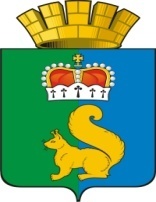 ПОСТАНОВЛЕНИЕАДМИНИСТРАЦИИ ГАРИНСКОГО ГОРОДСКОГО ОКРУГА02.03.2023 г.         №           №  999999п.г.т. Гарип.г.т. ГариО внесении изменений в постановление Администрации Гаринского городского округа от 05.07.2022 № 243 «Об определении случаев установления в 2022 году льготной арендной платы по договорам аренды земельных участков, находящихся в муниципальной собственности, расположенных на территории Гаринского городского округа и размера такой платы»О внесении изменений в постановление Администрации Гаринского городского округа от 05.07.2022 № 243 «Об определении случаев установления в 2022 году льготной арендной платы по договорам аренды земельных участков, находящихся в муниципальной собственности, расположенных на территории Гаринского городского округа и размера такой платы»О внесении изменений в постановление Администрации Гаринского городского округа от 05.07.2022 № 243 «Об определении случаев установления в 2022 году льготной арендной платы по договорам аренды земельных участков, находящихся в муниципальной собственности, расположенных на территории Гаринского городского округа и размера такой платы»О внесении изменений в постановление Администрации Гаринского городского округа от 05.07.2022 № 243 «Об определении случаев установления в 2022 году льготной арендной платы по договорам аренды земельных участков, находящихся в муниципальной собственности, расположенных на территории Гаринского городского округа и размера такой платы»О внесении изменений в постановление Администрации Гаринского городского округа от 05.07.2022 № 243 «Об определении случаев установления в 2022 году льготной арендной платы по договорам аренды земельных участков, находящихся в муниципальной собственности, расположенных на территории Гаринского городского округа и размера такой платы»О внесении изменений в постановление Администрации Гаринского городского округа от 05.07.2022 № 243 «Об определении случаев установления в 2022 году льготной арендной платы по договорам аренды земельных участков, находящихся в муниципальной собственности, расположенных на территории Гаринского городского округа и размера такой платы»О внесении изменений в постановление Администрации Гаринского городского округа от 05.07.2022 № 243 «Об определении случаев установления в 2022 году льготной арендной платы по договорам аренды земельных участков, находящихся в муниципальной собственности, расположенных на территории Гаринского городского округа и размера такой платы»          В соответствии с частью 2 статьи 8 Федерального закона от 14.03.2022 № 58-ФЗ    «О внесении изменений в отдельные законодательные акты Российской Федерации», руководствуясь Уставом Гаринского городского округа,ПОСТАНОВЛЯЮ:1. Внести в постановление Администрации Гаринского городского округа от 05.07.2022 № 243 «Об определении случаев установления в 2022 году льготной арендной платы по договорам аренды земельных участков, находящихся в муниципальной собственности, расположенных на территории Гаринского городского округа и размера такой платы» следующие изменения:1.1. в наименовании слова «в 2022 году» заменить словами «в 2022 и 2023 годах»; 1.2. пункт 1 изложить в следующей редакции: «1. Определить, что в случаях предоставления в 2022 и 2023 годах в аренду земельных участков, относящихся к категории земель сельскохозяйственного назначения, находящихся в муниципальной собственности, расположенных на территории Гаринского городского округа, которые не предоставлялись в аренду с 1 января 2019 года (далее - земельные участки), по договорам аренды земельных участков устанавливается льготная арендная плата в размере 1 рубля на срок один год с даты заключения договора аренды земельного участка».2. Настоящее постановление опубликовать (обнародовать).3. Настоящее постановление вступает в силу с момента опубликования.          В соответствии с частью 2 статьи 8 Федерального закона от 14.03.2022 № 58-ФЗ    «О внесении изменений в отдельные законодательные акты Российской Федерации», руководствуясь Уставом Гаринского городского округа,ПОСТАНОВЛЯЮ:1. Внести в постановление Администрации Гаринского городского округа от 05.07.2022 № 243 «Об определении случаев установления в 2022 году льготной арендной платы по договорам аренды земельных участков, находящихся в муниципальной собственности, расположенных на территории Гаринского городского округа и размера такой платы» следующие изменения:1.1. в наименовании слова «в 2022 году» заменить словами «в 2022 и 2023 годах»; 1.2. пункт 1 изложить в следующей редакции: «1. Определить, что в случаях предоставления в 2022 и 2023 годах в аренду земельных участков, относящихся к категории земель сельскохозяйственного назначения, находящихся в муниципальной собственности, расположенных на территории Гаринского городского округа, которые не предоставлялись в аренду с 1 января 2019 года (далее - земельные участки), по договорам аренды земельных участков устанавливается льготная арендная плата в размере 1 рубля на срок один год с даты заключения договора аренды земельного участка».2. Настоящее постановление опубликовать (обнародовать).3. Настоящее постановление вступает в силу с момента опубликования.          В соответствии с частью 2 статьи 8 Федерального закона от 14.03.2022 № 58-ФЗ    «О внесении изменений в отдельные законодательные акты Российской Федерации», руководствуясь Уставом Гаринского городского округа,ПОСТАНОВЛЯЮ:1. Внести в постановление Администрации Гаринского городского округа от 05.07.2022 № 243 «Об определении случаев установления в 2022 году льготной арендной платы по договорам аренды земельных участков, находящихся в муниципальной собственности, расположенных на территории Гаринского городского округа и размера такой платы» следующие изменения:1.1. в наименовании слова «в 2022 году» заменить словами «в 2022 и 2023 годах»; 1.2. пункт 1 изложить в следующей редакции: «1. Определить, что в случаях предоставления в 2022 и 2023 годах в аренду земельных участков, относящихся к категории земель сельскохозяйственного назначения, находящихся в муниципальной собственности, расположенных на территории Гаринского городского округа, которые не предоставлялись в аренду с 1 января 2019 года (далее - земельные участки), по договорам аренды земельных участков устанавливается льготная арендная плата в размере 1 рубля на срок один год с даты заключения договора аренды земельного участка».2. Настоящее постановление опубликовать (обнародовать).3. Настоящее постановление вступает в силу с момента опубликования.          В соответствии с частью 2 статьи 8 Федерального закона от 14.03.2022 № 58-ФЗ    «О внесении изменений в отдельные законодательные акты Российской Федерации», руководствуясь Уставом Гаринского городского округа,ПОСТАНОВЛЯЮ:1. Внести в постановление Администрации Гаринского городского округа от 05.07.2022 № 243 «Об определении случаев установления в 2022 году льготной арендной платы по договорам аренды земельных участков, находящихся в муниципальной собственности, расположенных на территории Гаринского городского округа и размера такой платы» следующие изменения:1.1. в наименовании слова «в 2022 году» заменить словами «в 2022 и 2023 годах»; 1.2. пункт 1 изложить в следующей редакции: «1. Определить, что в случаях предоставления в 2022 и 2023 годах в аренду земельных участков, относящихся к категории земель сельскохозяйственного назначения, находящихся в муниципальной собственности, расположенных на территории Гаринского городского округа, которые не предоставлялись в аренду с 1 января 2019 года (далее - земельные участки), по договорам аренды земельных участков устанавливается льготная арендная плата в размере 1 рубля на срок один год с даты заключения договора аренды земельного участка».2. Настоящее постановление опубликовать (обнародовать).3. Настоящее постановление вступает в силу с момента опубликования.          В соответствии с частью 2 статьи 8 Федерального закона от 14.03.2022 № 58-ФЗ    «О внесении изменений в отдельные законодательные акты Российской Федерации», руководствуясь Уставом Гаринского городского округа,ПОСТАНОВЛЯЮ:1. Внести в постановление Администрации Гаринского городского округа от 05.07.2022 № 243 «Об определении случаев установления в 2022 году льготной арендной платы по договорам аренды земельных участков, находящихся в муниципальной собственности, расположенных на территории Гаринского городского округа и размера такой платы» следующие изменения:1.1. в наименовании слова «в 2022 году» заменить словами «в 2022 и 2023 годах»; 1.2. пункт 1 изложить в следующей редакции: «1. Определить, что в случаях предоставления в 2022 и 2023 годах в аренду земельных участков, относящихся к категории земель сельскохозяйственного назначения, находящихся в муниципальной собственности, расположенных на территории Гаринского городского округа, которые не предоставлялись в аренду с 1 января 2019 года (далее - земельные участки), по договорам аренды земельных участков устанавливается льготная арендная плата в размере 1 рубля на срок один год с даты заключения договора аренды земельного участка».2. Настоящее постановление опубликовать (обнародовать).3. Настоящее постановление вступает в силу с момента опубликования.          В соответствии с частью 2 статьи 8 Федерального закона от 14.03.2022 № 58-ФЗ    «О внесении изменений в отдельные законодательные акты Российской Федерации», руководствуясь Уставом Гаринского городского округа,ПОСТАНОВЛЯЮ:1. Внести в постановление Администрации Гаринского городского округа от 05.07.2022 № 243 «Об определении случаев установления в 2022 году льготной арендной платы по договорам аренды земельных участков, находящихся в муниципальной собственности, расположенных на территории Гаринского городского округа и размера такой платы» следующие изменения:1.1. в наименовании слова «в 2022 году» заменить словами «в 2022 и 2023 годах»; 1.2. пункт 1 изложить в следующей редакции: «1. Определить, что в случаях предоставления в 2022 и 2023 годах в аренду земельных участков, относящихся к категории земель сельскохозяйственного назначения, находящихся в муниципальной собственности, расположенных на территории Гаринского городского округа, которые не предоставлялись в аренду с 1 января 2019 года (далее - земельные участки), по договорам аренды земельных участков устанавливается льготная арендная плата в размере 1 рубля на срок один год с даты заключения договора аренды земельного участка».2. Настоящее постановление опубликовать (обнародовать).3. Настоящее постановление вступает в силу с момента опубликования.          В соответствии с частью 2 статьи 8 Федерального закона от 14.03.2022 № 58-ФЗ    «О внесении изменений в отдельные законодательные акты Российской Федерации», руководствуясь Уставом Гаринского городского округа,ПОСТАНОВЛЯЮ:1. Внести в постановление Администрации Гаринского городского округа от 05.07.2022 № 243 «Об определении случаев установления в 2022 году льготной арендной платы по договорам аренды земельных участков, находящихся в муниципальной собственности, расположенных на территории Гаринского городского округа и размера такой платы» следующие изменения:1.1. в наименовании слова «в 2022 году» заменить словами «в 2022 и 2023 годах»; 1.2. пункт 1 изложить в следующей редакции: «1. Определить, что в случаях предоставления в 2022 и 2023 годах в аренду земельных участков, относящихся к категории земель сельскохозяйственного назначения, находящихся в муниципальной собственности, расположенных на территории Гаринского городского округа, которые не предоставлялись в аренду с 1 января 2019 года (далее - земельные участки), по договорам аренды земельных участков устанавливается льготная арендная плата в размере 1 рубля на срок один год с даты заключения договора аренды земельного участка».2. Настоящее постановление опубликовать (обнародовать).3. Настоящее постановление вступает в силу с момента опубликования.          В соответствии с частью 2 статьи 8 Федерального закона от 14.03.2022 № 58-ФЗ    «О внесении изменений в отдельные законодательные акты Российской Федерации», руководствуясь Уставом Гаринского городского округа,ПОСТАНОВЛЯЮ:1. Внести в постановление Администрации Гаринского городского округа от 05.07.2022 № 243 «Об определении случаев установления в 2022 году льготной арендной платы по договорам аренды земельных участков, находящихся в муниципальной собственности, расположенных на территории Гаринского городского округа и размера такой платы» следующие изменения:1.1. в наименовании слова «в 2022 году» заменить словами «в 2022 и 2023 годах»; 1.2. пункт 1 изложить в следующей редакции: «1. Определить, что в случаях предоставления в 2022 и 2023 годах в аренду земельных участков, относящихся к категории земель сельскохозяйственного назначения, находящихся в муниципальной собственности, расположенных на территории Гаринского городского округа, которые не предоставлялись в аренду с 1 января 2019 года (далее - земельные участки), по договорам аренды земельных участков устанавливается льготная арендная плата в размере 1 рубля на срок один год с даты заключения договора аренды земельного участка».2. Настоящее постановление опубликовать (обнародовать).3. Настоящее постановление вступает в силу с момента опубликования.          В соответствии с частью 2 статьи 8 Федерального закона от 14.03.2022 № 58-ФЗ    «О внесении изменений в отдельные законодательные акты Российской Федерации», руководствуясь Уставом Гаринского городского округа,ПОСТАНОВЛЯЮ:1. Внести в постановление Администрации Гаринского городского округа от 05.07.2022 № 243 «Об определении случаев установления в 2022 году льготной арендной платы по договорам аренды земельных участков, находящихся в муниципальной собственности, расположенных на территории Гаринского городского округа и размера такой платы» следующие изменения:1.1. в наименовании слова «в 2022 году» заменить словами «в 2022 и 2023 годах»; 1.2. пункт 1 изложить в следующей редакции: «1. Определить, что в случаях предоставления в 2022 и 2023 годах в аренду земельных участков, относящихся к категории земель сельскохозяйственного назначения, находящихся в муниципальной собственности, расположенных на территории Гаринского городского округа, которые не предоставлялись в аренду с 1 января 2019 года (далее - земельные участки), по договорам аренды земельных участков устанавливается льготная арендная плата в размере 1 рубля на срок один год с даты заключения договора аренды земельного участка».2. Настоящее постановление опубликовать (обнародовать).3. Настоящее постановление вступает в силу с момента опубликования.          В соответствии с частью 2 статьи 8 Федерального закона от 14.03.2022 № 58-ФЗ    «О внесении изменений в отдельные законодательные акты Российской Федерации», руководствуясь Уставом Гаринского городского округа,ПОСТАНОВЛЯЮ:1. Внести в постановление Администрации Гаринского городского округа от 05.07.2022 № 243 «Об определении случаев установления в 2022 году льготной арендной платы по договорам аренды земельных участков, находящихся в муниципальной собственности, расположенных на территории Гаринского городского округа и размера такой платы» следующие изменения:1.1. в наименовании слова «в 2022 году» заменить словами «в 2022 и 2023 годах»; 1.2. пункт 1 изложить в следующей редакции: «1. Определить, что в случаях предоставления в 2022 и 2023 годах в аренду земельных участков, относящихся к категории земель сельскохозяйственного назначения, находящихся в муниципальной собственности, расположенных на территории Гаринского городского округа, которые не предоставлялись в аренду с 1 января 2019 года (далее - земельные участки), по договорам аренды земельных участков устанавливается льготная арендная плата в размере 1 рубля на срок один год с даты заключения договора аренды земельного участка».2. Настоящее постановление опубликовать (обнародовать).3. Настоящее постановление вступает в силу с момента опубликования.          В соответствии с частью 2 статьи 8 Федерального закона от 14.03.2022 № 58-ФЗ    «О внесении изменений в отдельные законодательные акты Российской Федерации», руководствуясь Уставом Гаринского городского округа,ПОСТАНОВЛЯЮ:1. Внести в постановление Администрации Гаринского городского округа от 05.07.2022 № 243 «Об определении случаев установления в 2022 году льготной арендной платы по договорам аренды земельных участков, находящихся в муниципальной собственности, расположенных на территории Гаринского городского округа и размера такой платы» следующие изменения:1.1. в наименовании слова «в 2022 году» заменить словами «в 2022 и 2023 годах»; 1.2. пункт 1 изложить в следующей редакции: «1. Определить, что в случаях предоставления в 2022 и 2023 годах в аренду земельных участков, относящихся к категории земель сельскохозяйственного назначения, находящихся в муниципальной собственности, расположенных на территории Гаринского городского округа, которые не предоставлялись в аренду с 1 января 2019 года (далее - земельные участки), по договорам аренды земельных участков устанавливается льготная арендная плата в размере 1 рубля на срок один год с даты заключения договора аренды земельного участка».2. Настоящее постановление опубликовать (обнародовать).3. Настоящее постановление вступает в силу с момента опубликования.          В соответствии с частью 2 статьи 8 Федерального закона от 14.03.2022 № 58-ФЗ    «О внесении изменений в отдельные законодательные акты Российской Федерации», руководствуясь Уставом Гаринского городского округа,ПОСТАНОВЛЯЮ:1. Внести в постановление Администрации Гаринского городского округа от 05.07.2022 № 243 «Об определении случаев установления в 2022 году льготной арендной платы по договорам аренды земельных участков, находящихся в муниципальной собственности, расположенных на территории Гаринского городского округа и размера такой платы» следующие изменения:1.1. в наименовании слова «в 2022 году» заменить словами «в 2022 и 2023 годах»; 1.2. пункт 1 изложить в следующей редакции: «1. Определить, что в случаях предоставления в 2022 и 2023 годах в аренду земельных участков, относящихся к категории земель сельскохозяйственного назначения, находящихся в муниципальной собственности, расположенных на территории Гаринского городского округа, которые не предоставлялись в аренду с 1 января 2019 года (далее - земельные участки), по договорам аренды земельных участков устанавливается льготная арендная плата в размере 1 рубля на срок один год с даты заключения договора аренды земельного участка».2. Настоящее постановление опубликовать (обнародовать).3. Настоящее постановление вступает в силу с момента опубликования.          В соответствии с частью 2 статьи 8 Федерального закона от 14.03.2022 № 58-ФЗ    «О внесении изменений в отдельные законодательные акты Российской Федерации», руководствуясь Уставом Гаринского городского округа,ПОСТАНОВЛЯЮ:1. Внести в постановление Администрации Гаринского городского округа от 05.07.2022 № 243 «Об определении случаев установления в 2022 году льготной арендной платы по договорам аренды земельных участков, находящихся в муниципальной собственности, расположенных на территории Гаринского городского округа и размера такой платы» следующие изменения:1.1. в наименовании слова «в 2022 году» заменить словами «в 2022 и 2023 годах»; 1.2. пункт 1 изложить в следующей редакции: «1. Определить, что в случаях предоставления в 2022 и 2023 годах в аренду земельных участков, относящихся к категории земель сельскохозяйственного назначения, находящихся в муниципальной собственности, расположенных на территории Гаринского городского округа, которые не предоставлялись в аренду с 1 января 2019 года (далее - земельные участки), по договорам аренды земельных участков устанавливается льготная арендная плата в размере 1 рубля на срок один год с даты заключения договора аренды земельного участка».2. Настоящее постановление опубликовать (обнародовать).3. Настоящее постановление вступает в силу с момента опубликования.          В соответствии с частью 2 статьи 8 Федерального закона от 14.03.2022 № 58-ФЗ    «О внесении изменений в отдельные законодательные акты Российской Федерации», руководствуясь Уставом Гаринского городского округа,ПОСТАНОВЛЯЮ:1. Внести в постановление Администрации Гаринского городского округа от 05.07.2022 № 243 «Об определении случаев установления в 2022 году льготной арендной платы по договорам аренды земельных участков, находящихся в муниципальной собственности, расположенных на территории Гаринского городского округа и размера такой платы» следующие изменения:1.1. в наименовании слова «в 2022 году» заменить словами «в 2022 и 2023 годах»; 1.2. пункт 1 изложить в следующей редакции: «1. Определить, что в случаях предоставления в 2022 и 2023 годах в аренду земельных участков, относящихся к категории земель сельскохозяйственного назначения, находящихся в муниципальной собственности, расположенных на территории Гаринского городского округа, которые не предоставлялись в аренду с 1 января 2019 года (далее - земельные участки), по договорам аренды земельных участков устанавливается льготная арендная плата в размере 1 рубля на срок один год с даты заключения договора аренды земельного участка».2. Настоящее постановление опубликовать (обнародовать).3. Настоящее постановление вступает в силу с момента опубликования.          В соответствии с частью 2 статьи 8 Федерального закона от 14.03.2022 № 58-ФЗ    «О внесении изменений в отдельные законодательные акты Российской Федерации», руководствуясь Уставом Гаринского городского округа,ПОСТАНОВЛЯЮ:1. Внести в постановление Администрации Гаринского городского округа от 05.07.2022 № 243 «Об определении случаев установления в 2022 году льготной арендной платы по договорам аренды земельных участков, находящихся в муниципальной собственности, расположенных на территории Гаринского городского округа и размера такой платы» следующие изменения:1.1. в наименовании слова «в 2022 году» заменить словами «в 2022 и 2023 годах»; 1.2. пункт 1 изложить в следующей редакции: «1. Определить, что в случаях предоставления в 2022 и 2023 годах в аренду земельных участков, относящихся к категории земель сельскохозяйственного назначения, находящихся в муниципальной собственности, расположенных на территории Гаринского городского округа, которые не предоставлялись в аренду с 1 января 2019 года (далее - земельные участки), по договорам аренды земельных участков устанавливается льготная арендная плата в размере 1 рубля на срок один год с даты заключения договора аренды земельного участка».2. Настоящее постановление опубликовать (обнародовать).3. Настоящее постановление вступает в силу с момента опубликования.          В соответствии с частью 2 статьи 8 Федерального закона от 14.03.2022 № 58-ФЗ    «О внесении изменений в отдельные законодательные акты Российской Федерации», руководствуясь Уставом Гаринского городского округа,ПОСТАНОВЛЯЮ:1. Внести в постановление Администрации Гаринского городского округа от 05.07.2022 № 243 «Об определении случаев установления в 2022 году льготной арендной платы по договорам аренды земельных участков, находящихся в муниципальной собственности, расположенных на территории Гаринского городского округа и размера такой платы» следующие изменения:1.1. в наименовании слова «в 2022 году» заменить словами «в 2022 и 2023 годах»; 1.2. пункт 1 изложить в следующей редакции: «1. Определить, что в случаях предоставления в 2022 и 2023 годах в аренду земельных участков, относящихся к категории земель сельскохозяйственного назначения, находящихся в муниципальной собственности, расположенных на территории Гаринского городского округа, которые не предоставлялись в аренду с 1 января 2019 года (далее - земельные участки), по договорам аренды земельных участков устанавливается льготная арендная плата в размере 1 рубля на срок один год с даты заключения договора аренды земельного участка».2. Настоящее постановление опубликовать (обнародовать).3. Настоящее постановление вступает в силу с момента опубликования.          В соответствии с частью 2 статьи 8 Федерального закона от 14.03.2022 № 58-ФЗ    «О внесении изменений в отдельные законодательные акты Российской Федерации», руководствуясь Уставом Гаринского городского округа,ПОСТАНОВЛЯЮ:1. Внести в постановление Администрации Гаринского городского округа от 05.07.2022 № 243 «Об определении случаев установления в 2022 году льготной арендной платы по договорам аренды земельных участков, находящихся в муниципальной собственности, расположенных на территории Гаринского городского округа и размера такой платы» следующие изменения:1.1. в наименовании слова «в 2022 году» заменить словами «в 2022 и 2023 годах»; 1.2. пункт 1 изложить в следующей редакции: «1. Определить, что в случаях предоставления в 2022 и 2023 годах в аренду земельных участков, относящихся к категории земель сельскохозяйственного назначения, находящихся в муниципальной собственности, расположенных на территории Гаринского городского округа, которые не предоставлялись в аренду с 1 января 2019 года (далее - земельные участки), по договорам аренды земельных участков устанавливается льготная арендная плата в размере 1 рубля на срок один год с даты заключения договора аренды земельного участка».2. Настоящее постановление опубликовать (обнародовать).3. Настоящее постановление вступает в силу с момента опубликования.          В соответствии с частью 2 статьи 8 Федерального закона от 14.03.2022 № 58-ФЗ    «О внесении изменений в отдельные законодательные акты Российской Федерации», руководствуясь Уставом Гаринского городского округа,ПОСТАНОВЛЯЮ:1. Внести в постановление Администрации Гаринского городского округа от 05.07.2022 № 243 «Об определении случаев установления в 2022 году льготной арендной платы по договорам аренды земельных участков, находящихся в муниципальной собственности, расположенных на территории Гаринского городского округа и размера такой платы» следующие изменения:1.1. в наименовании слова «в 2022 году» заменить словами «в 2022 и 2023 годах»; 1.2. пункт 1 изложить в следующей редакции: «1. Определить, что в случаях предоставления в 2022 и 2023 годах в аренду земельных участков, относящихся к категории земель сельскохозяйственного назначения, находящихся в муниципальной собственности, расположенных на территории Гаринского городского округа, которые не предоставлялись в аренду с 1 января 2019 года (далее - земельные участки), по договорам аренды земельных участков устанавливается льготная арендная плата в размере 1 рубля на срок один год с даты заключения договора аренды земельного участка».2. Настоящее постановление опубликовать (обнародовать).3. Настоящее постановление вступает в силу с момента опубликования.Глава Гаринского городского округа  Глава Гаринского городского округа  Глава Гаринского городского округа  Глава Гаринского городского округа  Глава Гаринского городского округа  Глава Гаринского городского округа              С.Е. Величко            С.Е. Величко            С.Е. Величко            С.Е. Величко            С.Е. Величко            С.Е. Величко            С.Е. Величко